2015第三届中国国际         智慧家庭产业创新与应用（上海）峰会China Smart Home World (CSHW)主题：跨界 融合 互联网+ 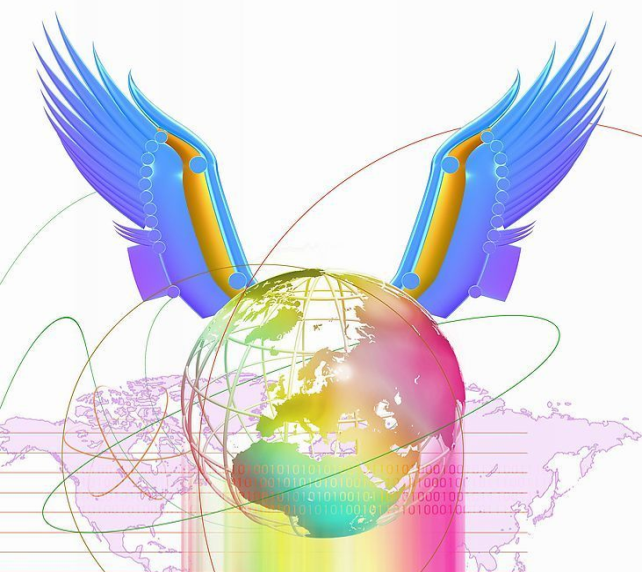                  时间：       2015年11月11日下午13:00-17:00地点：		上海新国际博览中心W3号馆M10会议室指导单位： 	工业和信息化部电子信息司                 主办单位：	中国电子视像行业协会中国半导体照明/LED产业与应用联盟中关村智慧家庭产业技术创新联盟中国电子器材总公司                 承办单位： 中电会展与信息传播有限公司 		   		   行业媒体： 《视像世界》、中国电子报、今日电子、我爱方案网、电子技术应用、电子发烧友、华强电子网、新华网、人民网、CSDN、电子元件技术网、慧聪电子等【会议日程】【参会报名表】2015第三届中国国际智慧家庭产业创新与应用（上海）峰会               参会报名表  时间：2015年11月11日   地点：上海新国际博览中心W3馆M10会议室◆温馨提示：由于会议期间有大型展览，展馆周边酒店客房紧张，请提早预订。2015年11月 11日下午 • 地点：上海新国际博览中心2015年11月 11日下午 • 地点：上海新国际博览中心2015年11月 11日下午 • 地点：上海新国际博览中心时间议题演讲人13:00～13:30来宾签到、注册、交流来宾签到、注册、交流13:30～13:50主办单位欢迎致辞中国电子器材总公司中电会展总经理 邸允柱13:50～14:10指导单位领导致欢迎辞工业和信息化部电子信息司领导致辞14:10～14:30新时期智慧社区建设清华大学计算机科技与技术系教授住建部建筑智能化技术专家委员会中国通信工业协会 物联网行业分会中国智慧城市专家 张公忠 教授14:30～14:50全球智慧家庭产业及发展趋势北京奥维云网大数据科技股份有限公司研究总监 李颖14:50～15:10物联网技术的现状及发展趋势（原华为技术有限公司副总裁）张俊智能家电智能家电智能家电15:10～15:30智慧家庭中“互联互通”技术四川长虹电器股份有限公司副总工程师 阳丹15:30～15:50智慧家庭整体解决方案海尔集团海尔U+平台负责人 王征智能照明智能照明智能照明15:50～16:10智慧家庭中照明产品的发展现状及趋势上海时代之光照明电器检测有限公司标准技术工程师 庄晓波16:10～16:30LED照明在智慧家庭中的应用杭州鸿雁电器有限公司普天智能照明研究院有限公司智慧城市研究所所长 王晓东16:30～17:00幸运抽奖活动*参与资格：到场的所有听众、媒体将有机会获得大奖*需提供您的名片投入抽奖箱内幸运抽奖活动*参与资格：到场的所有听众、媒体将有机会获得大奖*需提供您的名片投入抽奖箱内日程以现场为准，组委会保留最终解释权日程以现场为准，组委会保留最终解释权日程以现场为准，组委会保留最终解释权单  位中文中文单  位英文英文地址邮编联系人电话电话传真手机emailemail网址网址网址姓   名姓   名职 务职 务职 务手  机手  机E-mailE-mailE-mailE-mail特别说明：请将此表填写完整于11月9日前回复邮件至指定邮箱，会议听众名额有限，以收到邮件报名表时间为准，满额即止。联系人 安然 ： 010-51662329-65  13810802315   chinaledfair@vip.163.com  特别说明：请将此表填写完整于11月9日前回复邮件至指定邮箱，会议听众名额有限，以收到邮件报名表时间为准，满额即止。联系人 安然 ： 010-51662329-65  13810802315   chinaledfair@vip.163.com  特别说明：请将此表填写完整于11月9日前回复邮件至指定邮箱，会议听众名额有限，以收到邮件报名表时间为准，满额即止。联系人 安然 ： 010-51662329-65  13810802315   chinaledfair@vip.163.com  特别说明：请将此表填写完整于11月9日前回复邮件至指定邮箱，会议听众名额有限，以收到邮件报名表时间为准，满额即止。联系人 安然 ： 010-51662329-65  13810802315   chinaledfair@vip.163.com  特别说明：请将此表填写完整于11月9日前回复邮件至指定邮箱，会议听众名额有限，以收到邮件报名表时间为准，满额即止。联系人 安然 ： 010-51662329-65  13810802315   chinaledfair@vip.163.com  特别说明：请将此表填写完整于11月9日前回复邮件至指定邮箱，会议听众名额有限，以收到邮件报名表时间为准，满额即止。联系人 安然 ： 010-51662329-65  13810802315   chinaledfair@vip.163.com  特别说明：请将此表填写完整于11月9日前回复邮件至指定邮箱，会议听众名额有限，以收到邮件报名表时间为准，满额即止。联系人 安然 ： 010-51662329-65  13810802315   chinaledfair@vip.163.com  特别说明：请将此表填写完整于11月9日前回复邮件至指定邮箱，会议听众名额有限，以收到邮件报名表时间为准，满额即止。联系人 安然 ： 010-51662329-65  13810802315   chinaledfair@vip.163.com  特别说明：请将此表填写完整于11月9日前回复邮件至指定邮箱，会议听众名额有限，以收到邮件报名表时间为准，满额即止。联系人 安然 ： 010-51662329-65  13810802315   chinaledfair@vip.163.com  特别说明：请将此表填写完整于11月9日前回复邮件至指定邮箱，会议听众名额有限，以收到邮件报名表时间为准，满额即止。联系人 安然 ： 010-51662329-65  13810802315   chinaledfair@vip.163.com  特别说明：请将此表填写完整于11月9日前回复邮件至指定邮箱，会议听众名额有限，以收到邮件报名表时间为准，满额即止。联系人 安然 ： 010-51662329-65  13810802315   chinaledfair@vip.163.com  